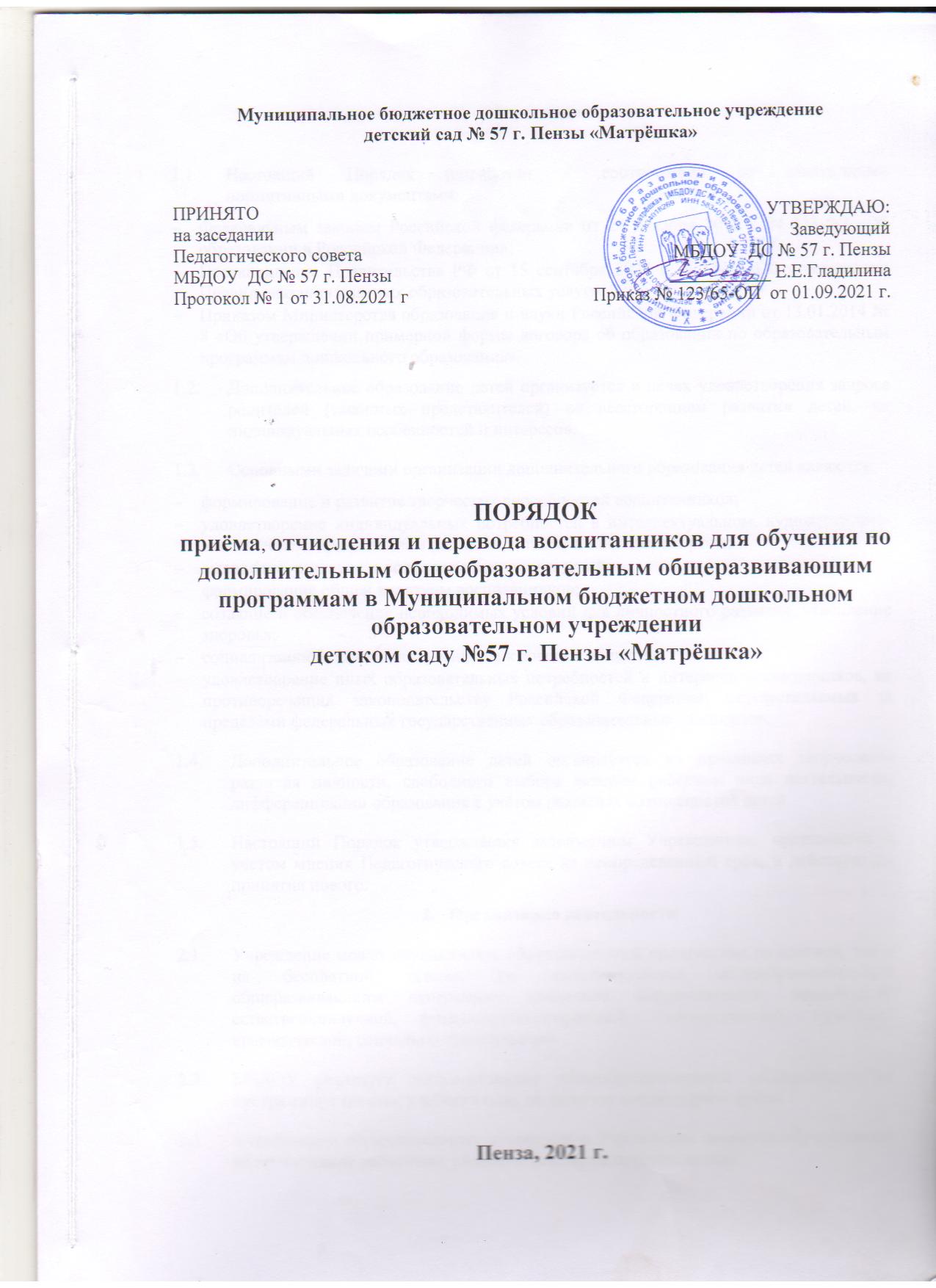 Общие положенияНастоящий Порядок разработан в соответствии со следующими
нормативными документами:Федеральным законом Российской федерации от 29 декабря 2012 г. N 273-ФЗ «Об образовании в Российской Федерации»;Постановление Правительства РФ от 15 сентября 2020 г. N 1441 «Об утверждении Правил оказания платных образовательных услуг»;Приказом Министерства образования и науки Российской Федерации от 13.01.2014 № 8 «Об утверждении примерной формы договора об образовании по образовательным программам дошкольного образования».Дополнительное образование детей организуется в целях удовлетворения запроса родителей (законных представителей) во всестороннем развитии детей, их индивидуальных особенностей и интересов.Основными задачами организации дополнительного образования детей являются:формирование и развитие творческих способностей воспитанников;удовлетворение индивидуальных потребностей в интеллектуальном, художественно-эстетическом, нравственном развитии, а также в занятиях спортом;выявление, развитие и поддержка одаренных детей;формирование общей культуры воспитанников;создание и обеспечение необходимых условий для личностного развития, укрепление здоровья;социализацию и адаптацию учащихся к жизни в обществе;удовлетворение иных образовательных потребностей и интересов воспитанников, не противоречащих законодательству Российской Федерации, осуществляемых за пределами федеральных государственных образовательных стандартов.Дополнительное образование детей организуется на принципах творческого развития личности, свободного выбора каждым ребёнком вида деятельности, дифференциации образования с учётом реальных возможностей детей.Настоящий Порядок утверждается заведующим Учреждением, принимается с учетом мнения Педагогического совета на неопределенный срок, и действует до принятия нового.Организация деятельностиУчреждение может осуществлять образовательный процесс, как на платной, так и на бесплатной основе, по дополнительным общеобразовательным общеразвивающим программам различной направленности: технической, естественнонаучной, физкультурно-спортивной, художественной, туристско-краеведческой, социально-гуманитарной.МБДОУ реализует дополнительные общеобразовательные общеразвивающие программы в течение учебного года, не включая каникулярное время.Участниками образовательных отношений в Учреждении являются обучающиеся, педагогические работники, родители (законные представители).Организация деятельности дополнительного образования детей, формирование системы дополнительного образования осуществляется на основе проводимого в Учреждении анкетирования потребностей и интересов обучающихся и желания родителей (законных представителей).Содержание дополнительных общеобразовательных общеразвивающих программ и сроки обучения по ним определяются образовательной программой, разработанной и утвержденной Учреждением, которые ежегодно обновляются с учетом развития науки, культуры, технологий и социальной сферы. Использование при реализации дополнительных общеобразовательных общеразвивающих программ методов и средств обучения и воспитания, образовательных технологий, наносящих вред физическому или психическому здоровью обучающихся, запрещается.Расписание занятий кружков (секций) дополнительного образования составляется по представлению педагогических работников в первую и вторую половину дня с учётом пожеланий родителей (законных представителей) несовершеннолетних, возрастных особенностей и установленных санитарно-гигиенических норм и правил, утверждается заведующим Учреждения. Занятия в кружках (секциях) могут проводиться по группам, индивидуально или всем составом. Ответственными за комплектование кружков являются руководители платных образовательных услуг (кружков).Правила приёма лиц на обучениеПрием на обучение по дополнительным общеобразовательным общеразвивающим программам проводится на равных условиях приема для всех поступающих, за исключением лиц, которым в соответствии с Федеральным законом от 29.12.2012 № 273 - ФЗ предоставлены особые права (преимущества) при приеме на обучение.Для обучающихся с ограниченными возможностями здоровья, детей-инвалидов, инвалидов МБДОУ, организуется образовательный процесс по дополнительным общеобразовательным общеразвивающим программам с учетом особенностей психофизического развития указанных категорий воспитанников.В Учреждении создаются специальные условия, без которых невозможно или затруднено освоение дополнительных общеобразовательных общеразвивающих программ указанными категориями обучающихся в соответствии с заключением психолого-медико-педагогической комиссии и индивидуальной программой реабилитации ребенка-инвалида и инвалида.Количество воспитанников, их возрастные категории и продолжительность учебных занятий в объединении зависят от направленности дополнительных общеобразовательных общеразвивающих программ, а также возрастной категории обучающихся и определяются настоящим Порядком.Каждый обучающийся имеет право заниматься в нескольких объединениях, менять их. Прием обучающихся осуществляется в соответствии с их пожеланиями, наклонностями, с учетом состояния здоровья, возможностей, по личному заявлению родителей (законных представителей) (Приложение 1).Родитель (законный представитель) обучающегося, направляет в адрес заведующего Учреждения письменное заявление с просьбой о приёме на обучение.Заявление лица должно содержать следующие сведения:фамилия, имя, отчество (последнее – при наличии) ребенка;дата и место рождения ребенка;фамилия, имя, отчество (последнее – при наличии) родителей (законных
представителей) ребенка;адрес места жительства ребенка, его родителей (законных представителей);контактные телефоны родителей (законных представителей) ребенканомер сертификата дополнительного образования.Примерная форма заявления размещается Учреждением на официальном сайте Учреждения в сети Интернет.Помимо сведений, установленных пунктом 3.8,  в заявлении о зачислении Заявитель предоставляет сведения о номере сертификата дополнительного образования (если возраст обучающегося 5 лет). Заявитель может направить электронную заявку с использованием личного кабинета информационной системы персонифицированного финансирования.Заявление может быть подано также и через личный кабинет родителя на портале ПФДО. На основании заявления между Учреждением и родителем (законным представителем) несовершеннолетнего лица заключается договор об оказании   дополнительной платной образовательной услуги (далее – Договор).    (Приложение 3). Договор заключается в простой письменной форме между Учреждением и родителями (законными представителями) несовершеннолетнего лица.Договор регистрируются уполномоченным должностным лицом, ответственным за прием документов, в Журнале регистрации договоров об оказании дополнительных платных образовательных услуг  (Приложение 2).В договоре указываются основные характеристики образования, в том числе направленность дополнительной общеобразовательной общеразвивающей программы, форма обучения, срок освоения образовательной программы (продолжительность обучения), полная стоимость предоставляемых платных образовательных услуг и порядок их оплаты.Сведения, указанные в договоре об оказании платных образовательных услуг, должны соответствовать информации, размещенной на официальном сайте Учреждения в сети «Интернет» на дату заключения договора.Основанием возникновения образовательных отношений является приказ заведующего о приеме (зачислении) лица на обучение.Права и обязанности обучающегося, предусмотренные действующим законодательством и локальными нормативными актами Учреждения, возникают у лица, принятого на обучение, с даты, указанной в приказе заведующего о приеме указанного лица на обучение.При зачислении ребенка на обучение на платной основе при наличии у ребенка сертификата дополнительного образования МБДОУ ДС № 57 г. Пензы   информирует об указанном заявлении на обучение уполномоченный орган независимо от факта использования сертификата дополнительного образования для оплаты по договору.ОтчислениеОбразовательные отношения могут быть прекращены в связи с отчислением обучающегося из кружков (секций) и завершением обучения; досрочно: по инициативе родителей (законных представителей) несовершеннолетнего, в том числе в случае перевода ребенка для продолжения освоения образовательной программы в другую организацию, осуществляющую образовательную деятельность; по обстоятельствам, не зависящим от воли обучающегося или родителей (законных представителей) несовершеннолетнего обучающегося и организации, осуществляющей образовательную деятельность, в том числе в случае ликвидации организации, осуществляющей образовательную деятельность.Отчисление ребенка осуществляется на основании письменного заявления родителей (законных представителей) и приказа заведующего на исключение ребенка из списочного состава конкретной дополнительной услуги, а также по приказу заведующего в связи с завершением сроков обучения (Приложение 4).В заявлении об отчислении указываются:фамилия, имя и отчество родителя (законного представителя), его адрес места жительства, номер контактного телефона;фамилия, имя и отчество ребенка, дату рождения;наименование объединения, в котором он осваивает дополнительную образовательную программу, либо наименование осваиваемой программы.Основанием для прекращения образовательных отношений является приказ об отчислении из кружка (секции). Если с родителями (законными представителями) несовершеннолетнего заключен договор об оказании платных дополнительных образовательных услуг, при досрочном прекращении образовательных отношений такой договор расторгается на основании приказа об отчислении из кружка (секции).Права и обязанности обучающегося, предусмотренные законодательством об образовании и локальными нормативными актами Учреждения, прекращаются с даты его отчисления.5. Перевод5.1. 	Перевод  ребенка из одной платной услуги (кружка) в другую осуществляется на основании:- письменного заявления родителей (законных представителей) об освобождении ребёнка от обучения по дополнительной общеобразовательной общеразвивающей программе (Приложение 4);- приказа заведующего на исключение ребенка из списочного состава конкретной дополнительной услуги, -  заявления родителей (законных представителей) о приеме ребёнка на обучение по выбранной дополнительной общеобразовательной общеразвивающей программе. 5.2.	На основании заявления  между Учреждением и родителем (законным представителем) несовершеннолетнего лица заключается договор об оказании   дополнительной платной образовательной услуги, согласно п. 3 настоящего Порядка. 5.3. 	Основанием возникновения новых образовательных отношений является приказ заведующего о приеме (зачислении) ребёнка на обучение по выбранной дополнительной общеобразовательной общеразвивающей программе.6. Документация6.1. 	Настоящий Порядок приема, отчисления и перевода  в Муниципальное бюджетное дошкольное образовательное учреждение детский сад № 57 г. Пензы воспитанников, обучающихся по дополнительным общеобразовательным общеразвивающим программам.6.2.     	Заявление родителя (законного представителя).6.3      	Приказ об организации работы дополнительной платной образовательной услуги, с указанием педагога и списочного состава воспитанников, утверждении дополнительной  общеобразовательной общеразвивающей программы.6.4.      Список воспитанников.6.5.      Дополнительная общеобразовательная общеразвивающая программа.6.6.  	Расписание, график работы по дополнительной образовательной деятельности (кружка).6.7.     	Перспективный план работы педагога, составленный на начало учебного года.6.8.     	Табель посещаемости.6.9.     	Договор с педагогом.6.10.   	Должностные инструкции.Согласовано с Родительским комитетом Протокол №2 от 26.08.2021г.Приложение 1 ЗАЯВЛЕНИЕПрошу принять моего ребенка_____________________________________________________________________________,(фамилия, имя, отчество (при наличии) ребенка)на обучение по дополнительной общеразвивающей программе:_____________________________________________________________________________,	(указать название)«___» ______________ 20____ г.       _______________  / ___________________________                       (дата)                               (подпись)                         (расшифровка подписи)Приложение 2 Муниципальное бюджетное дошкольное образовательное учреждение детский сад № 57 г. Пензы «Матрёшка» ЖУРНАЛ РЕГИСТРАЦИИДОГОВОРОВ ОБ ОКАЗАНИИ  ДОПОЛНИТЕЛЬНЫХ ПЛАТНЫХ ОБРАЗОВАТЕЛЬНЫХ УСЛУГ на 2021-2022 учебный год                              Начат:                                    Окончен: Ответственный за ведение журнала: Приложение 3 ДОГОВОР  ОБ ОКАЗАНИИ ДОПОЛНИТЕЛЬНОЙ ПЛАТНОЙ ОБРАЗОВАТЕЛЬНОЙ УЛУГИ Город  Пенза                                                                                        "____" ________________ 202__г.(место заключения договора)                                                                                      (дата заключения договора)	Муниципальное бюджетное дошкольное образовательное учреждение детский сад № 57 г. Пензы «Матрёшка» (далее – Учреждение) на основании лицензии 58Л01 № 0000382, регистрационный № 11571, выданной Министерством образования Пензенской области 18.11.2014г, именуемое в дальнейшем «Исполнитель», в лице заведующего Гладилиной Елены Евгеньевны, действующей на основании приказа  Управления образования города Пензы о назначении на должность  от 26.04.2014г № 16-к, а также Устава Учреждения  с одной стороны и родитель (законный представитель _______________________________________________________________________,                                                                                     (Ф. И. О. родителя)именуемый в дальнейшем «Заказчик», действующий в интересах несовершеннолетнего ребенка _____________________________________________________________________________________ (Ф. И. О. ребенка, дата рождения), (в дальнейшем – «Обучающийся», посещающий Учреждение),____________________________________________________________________________________,(Ф.И.О. родителя (законного представителя))с другой стороны,  в соответствии с Гражданским кодексом Российской Федерации,   Федеральным законом от 29.12.2012 N 273 «Об   образовании в Российской Федерации»,  Законом  РФ от 07.02.1992 N 2300-1 (ред. от 08.12.2020) «О  защите  прав потребителей»,  а также Правилами, определяющими порядок оказания платных образовательных услуг, утвержденными Постановлением Правительства Российской Федерации «Об  утверждении Правил оказания платных образовательных услуг» от 15.09.2020 N 1441, заключили настоящий Договор о нижеследующем.1. Предмет договора1.1. Предметом договора является оказание МБДОУ Обучающемуся образовательной услуги в рамках реализации дополнительной общеобразовательной общеразвивающей программы: _____________________________________________________________________________(наименование дополнительной общеобразовательной общеразвивающей программы)   1.2.Направленность образовательной программы: физкультурно-спортивная, художественная, социально-педагогическая (нужное подчеркнуть).1.3.Форма обучения - очная, уровень – ознакомительный.   1.4. Срок освоения образовательной программы на момент подписания Договора составляет один учебный год, 9 месяцев, от 50 до 60 мин. в неделю, в соответствии с возрастом детей.Права Исполнителя, Заказчика 2.1. Исполнитель вправе:        2.1.1 Самостоятельно осуществлять образовательный процесс по оказанию дополнительной платной образовательной услуги в соответствие с утвержденным графиком.   2.1.2. Комплектовать группы в течение срока обучения.2.1.3.Изменять график предоставления дополнительной платной образовательной услуги   в связи с производственной необходимостью с уведомлением Заказчика.2.1.4.Не оказывать дополнительную платную образовательную услугу в случае просрочки оплаты Заказчиком данной услуги более 2-х недель от установленного срока без уважительной причины.2.2. Заказчик вправе:2.2.1.Получать информацию от Исполнителя по вопросам организации и обеспечения надлежащего предоставления услуги, предусмотренной разделом 1 настоящего Договора.2.2.2.Обращаться к Исполнителю по вопросам предоставления дополнительной платной образовательной услуги.2.2.3.Пользоваться в порядке, установленном локальными нормативными актами, имуществом Исполнителя, необходимым для освоения дополнительной общеобразовательной общеразвивающей   программы.2.2.4.Получать полную и достоверную информацию об уровне успешности ребенка в процессе получения дополнительной платной образовательной услуги.Обязанности Исполнителя, Заказчика   Исполнитель обязан:       3.1.1.Зачислить Обучающегося в список детей, получающих дополнительные платные образовательные услуги.  Довести до Заказчика информацию, содержащую сведения об организации образовательного процесса по предоставлению дополнительных платных образовательных услуг в порядке и объеме, которые предусмотрены Законом Российской Федерации «О защите прав потребителей» от 07.02.1992 N 2300-1 (ред. От 08.12.2020) и Федеральным законом «Об образовании в Российской Федерации» от 29.12.2012 N 273. Организовать и обеспечить надлежащее предоставление дополнительной платной образовательной услуги, предусмотренной разделом 1 настоящего Договора. 3.1.2.Оказывать дополнительную платную образовательную услугу не в ущерб качеству предоставления основных образовательных услуг.        3.1.3.Обеспечить условия, соответствующие санитарным и гигиеническим требованиям, при оказании дополнительной платной образовательной услуги. 3.1.4. Сохранить место за Обучающимся и произвести перерасчет оплаты услуг в случае отсутствия ребенка по уважительным причинам.  3.1.5.Принимать от Заказчика плату за дополнительную платную образовательную услугу. 3.1.6.Обеспечить Обучающемуся уважение человеческого достоинства, защиту от всех форм физического и психического насилия, оскорбления личности, охрану жизни и здоровья.3.1.7.Предоставлять дополнительное образование согласно утвержденному графику.        3.1.8.Информировать Заказчика о личных достижениях ребенка.       3.1.9.Проводить открытые мероприятия, демонстрирующие достижения Обучающегося.Заказчик обязан:Своевременно вносить плату за предоставляемую Обучающемуся дополнительную платную образовательную услугу, указанное в разделе 1 настоящего Договора, в размере и порядке, определенную настоящим Договором, а также представлять платежные документы, подтверждающие оплату.Извещать Исполнителя о причинах отсутствия Обучающегося. В случае необходимости обеспечить Обучающегося необходимым материалом, формой и т.д. для надлежащего осуществления Исполнителем дополнительной платной образовательной услуги, согласно особенностям предоставляемой услуги. Проявлять уважение к педагогам, администрации и техническому персоналу Исполнителя.Посещать собрания, индивидуальные консультации и открытые мероприятия, организованные Исполнителем и касающиеся дополнительного образования.4.Стоимость дополнительной платной образовательной услуги, сроки и порядок их оплаты.        4.1. Полная стоимость дополнительной платной образовательной услуги по настоящему договору в 202__- 202__ учебном году составляет __________________________________________________________________________________________________________________________________________________________________________		(указать стоимость в рублях)Период обучения с 01.09.202__г. по 31.05.202__г. Стоимость 1 занятия __________________________________________________________________(указать стоимость 1 занятия в рублях)4.2. Заказчик ______________ежемесячно ____________________________________________(указать период оплаты - ежемесячно, ежеквартально, по полугодиям или иной платежный период)обязуется оплатить образовательные    услуги, указанные в разделе 1 настоящего договора.        4.3. Заказчик вносит плату за оказание дополнительных платных образовательных услуг в безналичном порядке на расчетный счет Исполнителя, в сумме, определенной Постановлением администрации города Пензы, в сроки – до 10 числа текущего месяца нар/с 03234643567010005500 Отделение Пенза г. Пенза, БИК 015655003, л/с 209742D2423. Оплата услуг удостоверяется Исполнителем   квитанцией об оплате.4.4. Увеличение стоимости дополнительного образования после заключения Договора не допускается, за исключением увеличения стоимости указанной услуги с учетом уровня инфляции, предусмотренного основными характеристиками федерального бюджета на очередной финансовый год и плановый период. 4.5. В случае несвоевременной оплаты Заказчиком получаемой услуги, Исполнитель оставляет за собой право не прекратить предоставление дополнительной платной образовательной услуги и взыскать задолженность в судебном порядке. В случае отчисления ребенка из образовательной организации, возврат излишне оплаченной суммы предоставление дополнительной платной образовательной услуги, Исполнитель производит на основании личного заявления Заказчика на банковский счет Заказчика.Основания изменения и расторжения договора5.1. Условия, на которых заключен настоящий Договор, могут быть  изменены  либо  по соглашению сторон,  либо в соответствии с действующим законодательством Российской Федерации.5.2. Договор в любое время может  быть расторгнут Заказчиком при условии,  указанном в абзаце 1 настоящего пункта. 5.3. Настоящий  Договор  может  быть  расторгнут по соглашению сторон.  По  инициативе  одной  из  сторон  Договор   может   быть расторгнут     по    основаниям,    предусмотренным    действующим законодательством Российской Федерации.5.4. Если Обучающийся своим поведением систематически нарушает права  и  законные  интересы  других  обучающихся   и   работников Исполнителя,   расписание  занятий  или  препятствует  нормальному осуществлению  образовательного   процесса,   Исполнитель   вправе отказаться от исполнения Договора, если в трёхдневный срок Обучающийся  не   устранит   указанные  нарушения. Договор считается  расторгнутым  со  дня  письменного  уведомления Исполнителем  Заказчика  об  отказе  от  исполнения Договора.6.	Ответственность Сторон  За неисполнение или ненадлежащее исполнение своих обязательств по настоящему Договору Стороны несут ответственность, предусмотренную законодательством Российской Федерации и Договором. При обнаружении недостатков в предоставлении дополнительного образования (платной услуги), в том числе оказания ее не в полном объеме, предусмотренном дополнительной общеразвивающей программой, Заказчик вправе по своему выбору потребовать:Безвозмездного оказания образовательной услуги.Соразмерного уменьшения стоимости оказанной образовательной услуги.Возмещения понесенных им расходов по устранению недостатков оказанной образовательной услуги своими силами. Заказчик вправе отказаться от исполнения Договора и потребовать полного возмещения убытков, если в десятидневный срок недостатки образовательной услуги не устранены Исполнителем. Заказчик также вправе отказаться от исполнения Договора, если им обнаружен существенный недостаток оказанной образовательной услуги или иные существенные отступления от условий Договора.Если Исполнитель нарушил сроки оказания дополнительного образования (платной услуги) (сроки начала и (или) окончания оказания услуги и (или) промежуточные сроки оказания услуги) либо если во время оказания дополнительного образования (платной услуги) стало очевидным, что она не будет осуществлена в срок, Заказчик вправе по своему выбору:Назначить Исполнителю новый срок, в течение которого Исполнитель должен приступить к оказанию дополнительного образования (платной услуги) и (или) закончить оказание дополнительного образования (платной услуги).Потребовать уменьшения стоимости дополнительного образования (платной услуги).Расторгнуть Договор.Заказчик вправе потребовать полного возмещения убытков, причиненных ему в связи с нарушением сроков начала и (или) окончания оказания дополнительного образования (платной услуги), а также в связи с недостатками дополнительного образования (платной услуги).Срок действия ДоговораНастоящий Договор вступает в силу со дня его заключения Сторонами и действует до полного исполнения Сторонами обязательств.Заключительные положенияСведения, указанные в настоящем Договоре, соответствуют информации, размещенной на официальном сайте Исполнителя в сети «Интернет» на дату заключения настоящего Договора.Под периодом предоставления дополнительной платной образовательной услуги (периодом обучения) понимается промежуток времени с даты издания приказа о зачислении Обучающегося в список детей, получающих дополнительное образование (платную услугу), до даты расторжения настоящего Договора.Настоящий Договор составлен в 2 экземплярах, по одному для каждой из Сторон. Все экземпляры имеют одинаковую юридическую силу. Изменения Договора оформляются дополнительными соглашениями к Договору.Подписи сторон          Исполнитель	                  ЗаказчикПриложение 4ЗАЯВЛЕНИЕПрошу освободить моего ребёнка _____________________________________________________________________________,(фамилия, имя, отчество (при наличии) ребенка)от обучения по дополнительной общеразвивающей программе _____________________________________________________________________________,  (название программы)«___» ______________ 20____ г.       _______________  / ___________________________                                                                         (подпись)                         (расшифровка подписи)Заведующему  МБДОУ ДС № 57 г. Пензы  Е.Е. Гладилиной__________________________________________________________________________________________,(Ф.И.О. родителя (законного представителя)Проживающей (го) по адресу:__________________________________________________________________(адрес места жительства)Тел.__________________________________________ (номер контактного телефона)№ сертификата ДО_____________________________№ п/п№договораДата заключения договораФамилия, имя, отчество родителей(законных представителей)Фамилия, имя, отчество родителей(законных представителей)Фамилия, имя, отчество родителей(законных представителей)Фамилия, имя, отчество воспитанникаФамилия, имя, отчество воспитанникаФамилия, имя, отчество воспитанникаФамилия, имя, отчество воспитанникаНазвание образовательной услугиОкончание действия договораМуниципальное бюджетное дошкольное образовательное учреждение детский сад  № 57 г. Пензы «Матрёшка»ИНН/КПП  5834018269/583401001р/с 03234643567010005500  Юридический адрес:440023, г. Пенза,  ул. Ново-Казанская,10Б,Тел. (8412) 69-53-04. 69-53-05_____________________/Е.Е.ГладилинаМ.П.Родители (законные представители)______________________________________________________________________________________Паспортные данные_________________________   ______________________________________________________________________________________Место жительства ___________________________________________ ___________________________________________ Телефон ___________________________________________ Подпись родителя (законного представителя) ___________________________________________ ЗаведующемуМБДОУ ДС № 57 г. Пензы  Е.Е. Гладилиной__________________________________________________________________________________________,(Ф.И.О. родителя (законного представителя)_____________________________________________ _____________________________________________(адрес места жительства)__________________________________________________________________________________________ (номер контактного телефона)